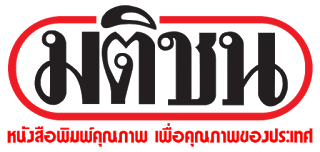  ข่าวประจำวันที่ 6 พฤษภาคม พ.ศ.2558 หน้าที่ 4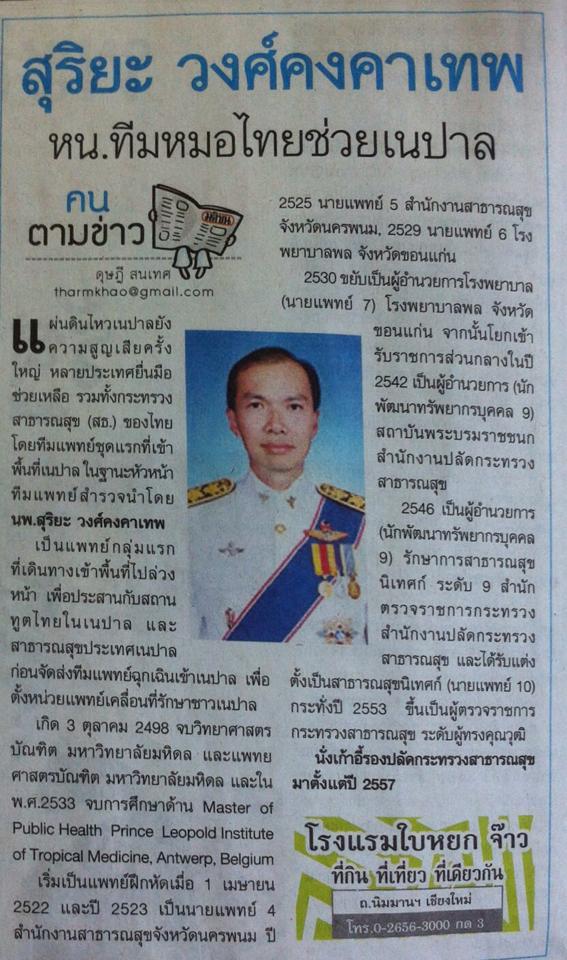                 ข่าวประจำวันที่ 6 พฤษภาคม พ.ศ.2558 หน้าที่ 10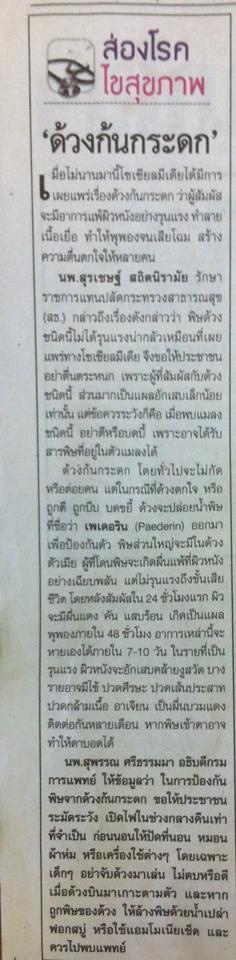 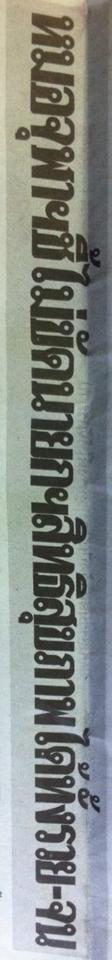 ข่าวประจำวันที่ 6 พฤษภาคม พ.ศ.2558 หน้าที่ 10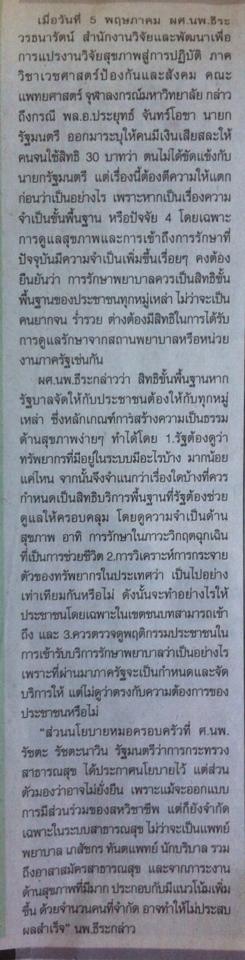 